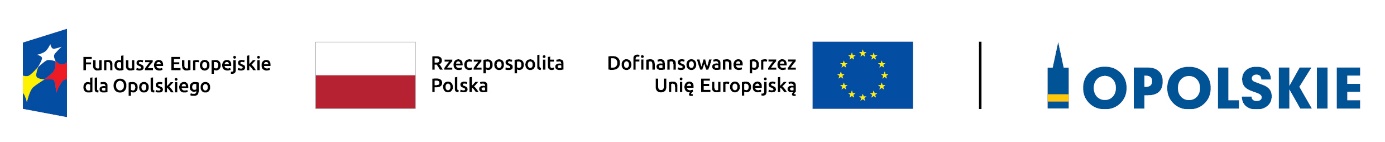 Lista z projektami złożonymi w ramach postępowania konkurencyjnego dla działania 2.1 Poprawa efektywności energetycznej w województwie opolskim FEO 2021-2027 (Budynki pasywne). zakwalifikowanymi do II etapu oceny, tj. oceny merytorycznej.     Źródło: opracowanie własne na podstawie danych z LSI FEO 2021-2027.Lp.Nr wnioskuNazwa wnioskodawcyTytuł projektu1.FEOP.02.01-IZ.00-0001/23Gmina OlesnoBudowa pasywnego budynku użyteczności publicznej w Świerczu2.FEOP.02.01-IZ.00-0002/23Powiatowo-Gminny Związek Samorządy Ziemi OleskiejBudowa Krajowego Centrum Szkolenia Służb Ratowniczych3.FEOP.02.01-IZ.00-0003/23Gmina KolonowskieBudowa budynku oddziału przedszkolnego przy PSP Staniszcze Wielkie- Kolonowskie4.FEOP.02.01-IZ.00-0004/23Powiat KluczborskiBudowa pasywnego budynku centrum opiekuńczo-mieszkalne w Kluczborku wraz z towarzyszącą infrastrukturą techniczną5.FEOP.02.01-IZ.00-0005/23Powiat Strzelecki„Budowa hali sportowej w Centrum Kształcenia Zawodowego i Ustawicznego w Strzelcach Opolskich”